CURRICULUM  VITAENama Lengkap		  : Latri Hidayah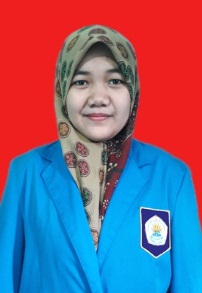 Jurusan			  : Kesehatan LingkunganAngkatan			  : 2012Tempat,Tanggal Lahir		  : Tangerang, 11 Juli 1994Jenis Kelamin			  : PerempuanStatus				  : Belum MenikahKewarganegaraan		  : IndonesiaAlamat	: Jl. Warung Gantung  No. 8 RT 001 RW   006 Kp Kojan, Kelurahan Kalideres, Jakarta Barat No. Hp				 : 089676286920 Email				 : hidayahlatri@gmail.comTinggi Badan/BB		 : 154 / 55 kgSekolah Dasar			: SDN 01 Jenar Wetan,Purwodadi,Puworejo		2000 – 2006Sekolah Menengah Pertama	: SMP Negeri 8 Purworejo				2006 – 2009Sekolah Menengah Atas	: SMA Negeri 3 Purworejo				2009 – 2012Perguruan Tinggi		: Politeknik Kesehatan Kemenkes Jakarta II		2012 – 2016 Kemampuan Bahasa		: Bahasa Indonesia,  Bahasa Inggris PasifKemampuan Komputer	: Microsoft Office (Word,Excel, Power point), SPSS  21,   Arc View 3.3Pelatihan tentang Epidemiologi di Balai Besar Pelatihan Kesehatan (BBPK)13 April - 4 Mei 2016Pelatihan tentang Surveilans Epidemiologi dan Manajemen Faktor Risiko Lingkungan di Balai Besar Teknik Kesehatan Lingkungan7-11 Sepetember 2015Menjadi Peserta dalam Seminar “ Sepak Terjang Sanitarian di Era Globalisasi edisi Pengendalian Vektor dan Binatang Pengganggu”di Politeknik Kesehatan Jakarta II21 Mei 2014Menjadi Peserta dalam Seminar “ Sepak Terjang Sanitarian di Era Globalisasi edisi Penyehatan Makanan dan Minuman”di Politeknik Kesehatan Jakarta II23 Mei 2013Praktik Lapangan Terpadu di PT. Kimia Farma Plant PulogadungNovember 2014Praktik Lapangan Terpadu di Rumah Sakit Pertamina Jaya, Cempaka PutihDesember 2014Praktik Lapangan Terpadu di  Taman Mini Indonesia IndahJanuari 2015Praktik Lapangan Terpadu di Pondok Pesantren Ash-ShiddiqiyahJanuari 2015Praktik Kerja Nyata di Desa Candi Areng, Kabupaten BatangApril – Mei 2015Praktik Kerja Lapangan di Puskesmas kelurahan Cipulir II, Kec.Kebayoran Jakarta SelatanJuni 2016